2017./18. mācību gada 2. semestrisMācības saskaņā ar stundu sarakstu no 08.01.-25.05.2018.Darbi 2017./18. m.g. 1.sem. pēcskatei jāiesniedz 403. telpā līdz 12.01.2018.Pavasara brīvdienas 12.-16.03.2018.Pārcelta darba diena no 30.04.2018. uz 21.04.2018.Pēdējā nodarbību diena pēc stundu saraksta 11.05.2018.2.semestra skates 14.-25.05.2018.Mācību prakse – plenērs 28.05.-08.06.2018.Tālrunis informācijai 67217376 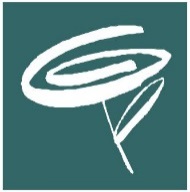 